Que faire à Toulouse ? https://www.flevideo.com/fle_video_quiz_low_intermediate.php?id=6885Questions: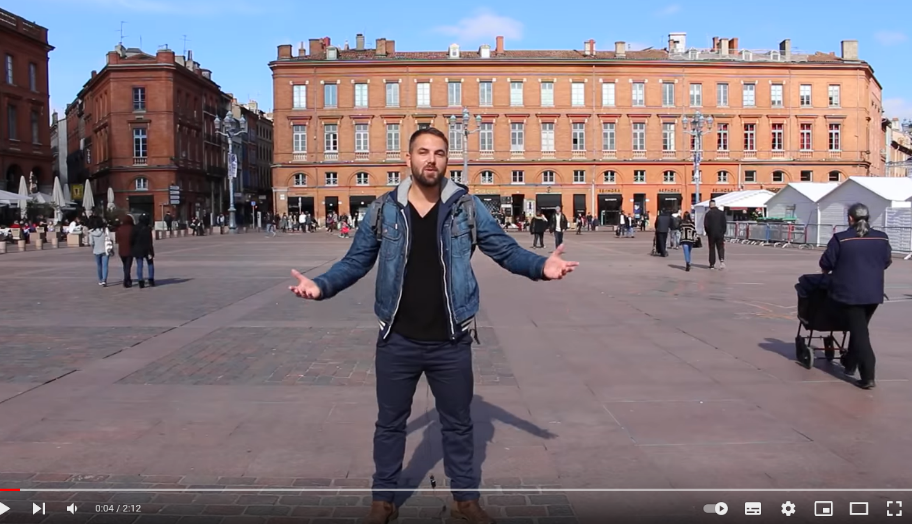 1. La vidéo est…• un reportage. • un interview.• un blog.2. Quel est le sujet principal ?• Les activités à faire à Toulouse• L’histoire de Toulouse• Les habitants de Toulouse.3. Qui sont les participants ?• Des acteurs invités.• Des piétons interviewés.• De jolies filles.4. À quel public est adressée la vidéo ?• Aux touristes qui s'intéressent à la France.• Aux experts dans le domaine du tourisme.• Aux étudiants de Français Langue Étrangère.5. D’après la première passante, quelle est la meilleure activité à faire à Toulouse ?• Marcher dans ses rues roses.• Manger avec des amis au bord de la Garonne.• Aller au Capitole dans le centre-ville.6. Choisissez les endroits que la deuxième femme mentionne dans la vidéo :• Le Musée des Augustins et le Capitole.• Les quais de la Garonne et la Place Saint-Pierre.• La Cité de l’espace et la cathédrale Saint-Étienne.7. Quel est l’endroit que mentionne l’homme qui porte des lunettes ?• Le quartier des Carmes.• Le Jardin des Plantes.• Le couvent des Jacobins.8. Quelles sont les caractéristiques de cet endroit ?• Très calme et silencieux.• Très actif et bruyant.• Très vivant et charmant.9. Choisissez le plat préféré du deuxième homme :• De la poutine.• Des pâtes.• Des sushis.10. Quelles sont les activités que l’homme de la guitare conseille de faire ?• Faire des balades en bateau et marcher au bord de la rivière.• Prendre des photos à 360 degrés et jouer de la guitare.• Aucune des activités avant mentionnées.